CLIPPING DE NOTÍCIAS – 04-12-2021Fonte: https://www.marica.rj.gov.br/2021/12/04/prefeitura-promove-ultimo-sabado-agroecologico-de-2021/Prefeitura promove último Sábado Agroecológico de 2021Evento contou com mais de 40 expositores, Caminhão do Peixe e palestras educativas4 de dezembro de 2021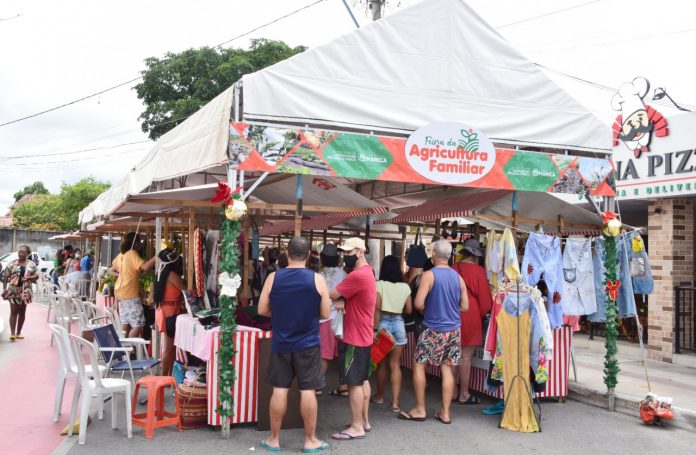 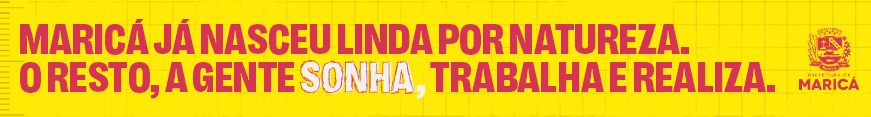 A Prefeitura de Maricá promoveu neste sábado, 04/12, a sexta edição do Sábado Agroecológico e a quarta edição da Feira de Agricultura Familiar, em Araçatiba. O evento, organizado pela Secretaria de Agricultura, Pecuária e Pesca (SECAPP), contou com o Caminhão do Peixe. Com o tema “Edição especial de natal”, a iniciativa contou com mais de 40 expositores de hortifrutigranjeiros, artesanatos e produtos caseiros (tradicionais e veganos), música ao vivo com Ronaldo Valentim, Clara Coral & Dani Ruhm, sorteio de duas cestas com produtos de expositores presentes na feira, além de palestras educativas.“Essa é a última feira do ano. Uma feira como essa é muito importante para divulgar a agricultura familiar local e dar visibilidade aos comerciantes locais. Aqui temos um conjunto que une informação e alimentos naturais disponíveis para a população”, comentou o secretário de Agricultura, Pecuária e Pesca, Julio Carolino.Para Edison Lopes, agricultor e um dos expositores, a feira proporciona a possibilidade de mostrar o seu trabalho e o acesso aos alimentos saudáveis por um preço acessível. “Para mim é uma ótima oportunidade poder participar dessa grande iniciativa. A parte mais importante na condição de produtor e agricultor familiar é a satisfação de trazer produtos livres de agrotóxicos”, afirmou Edison.Feira de Agricultura FamiliarA Feira da Agricultura Familiar acontece todo primeiro sábado de cada mês na Praça Agroecológica de Araçatiba, das 8h às 12h.O evento é promovido pela SECAPP em colaboração com a Cooperar através de Termo de Colaboração 0018/2020, celebrado entre a Prefeitura de Maricá – via SECAPP – e Cooperar.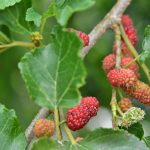 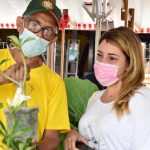 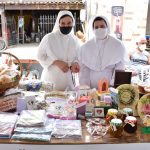 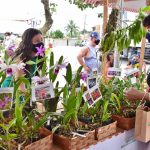 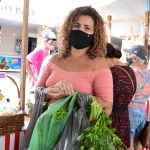 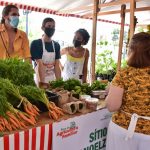 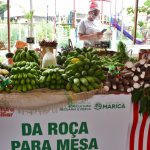 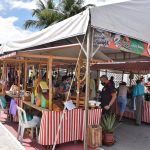 Fonte: https://tvitaipuacu.com.br/tvi-sabado-agroecologico-e-feira-de-agricultura-familiar/TVi – Sábado Agroecológico E Feira De Agricultura Familiar.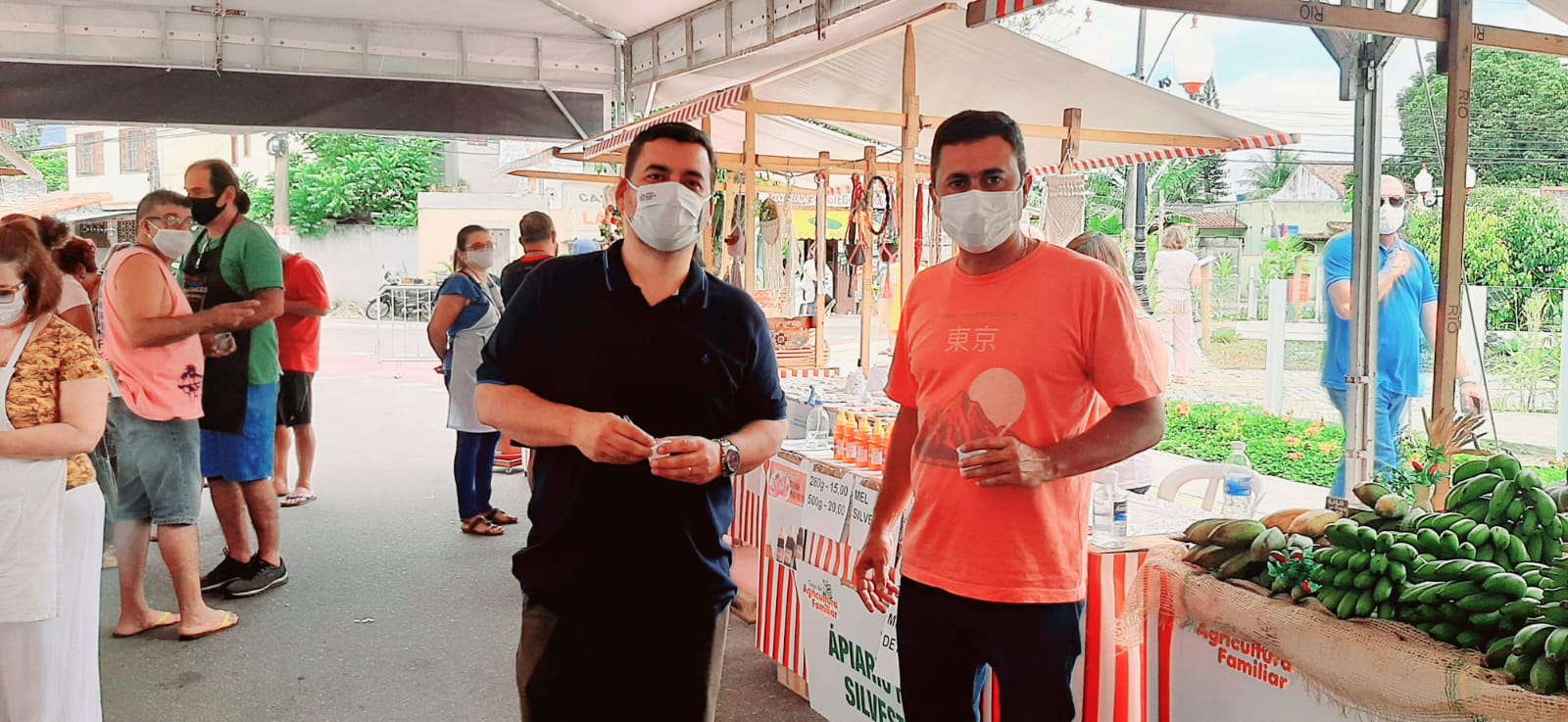 Dezembro 5, 2021Roberto CardosoAconteceu hoje (04/12), na Praça Emilton Santos (Araçatiba), o Evento Sábado Agroecológico e Feira de Agricultura Familiar com as presenças dos Secretários Municipais Júlio Carolino (Secretaria de Agricultura, Pesca e Pecuária) e José Alexandre (Secretaria de Promoção e Projetos Especias).Com apresentações de produtores da cidade, músicas ao vivo sorteios de cestas com produtos dos expositores presentes, oficina de reciclagem e apresentação do Projeto “Baldinho do Bem”.Por: Manoel Carvalho.
Imagens: Wesley Martins.Matéria na íntegra no site;
www.tvitaipuacu.com.br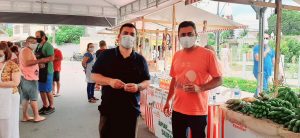 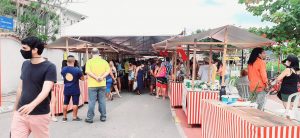 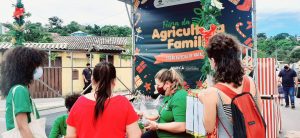 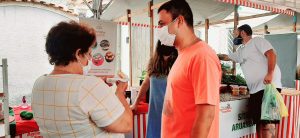 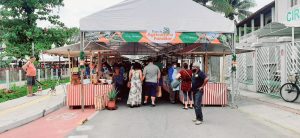 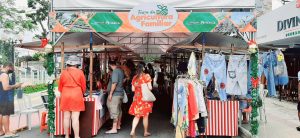 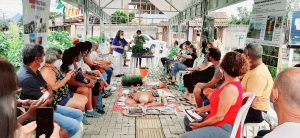 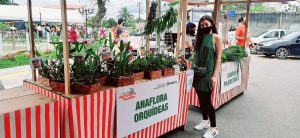 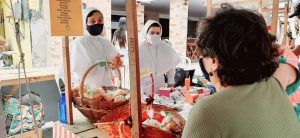 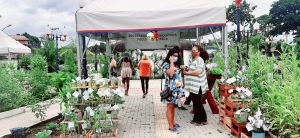 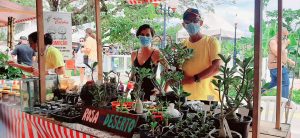 Fonte:https://www.facebook.com/secretariadeagriculturademarica/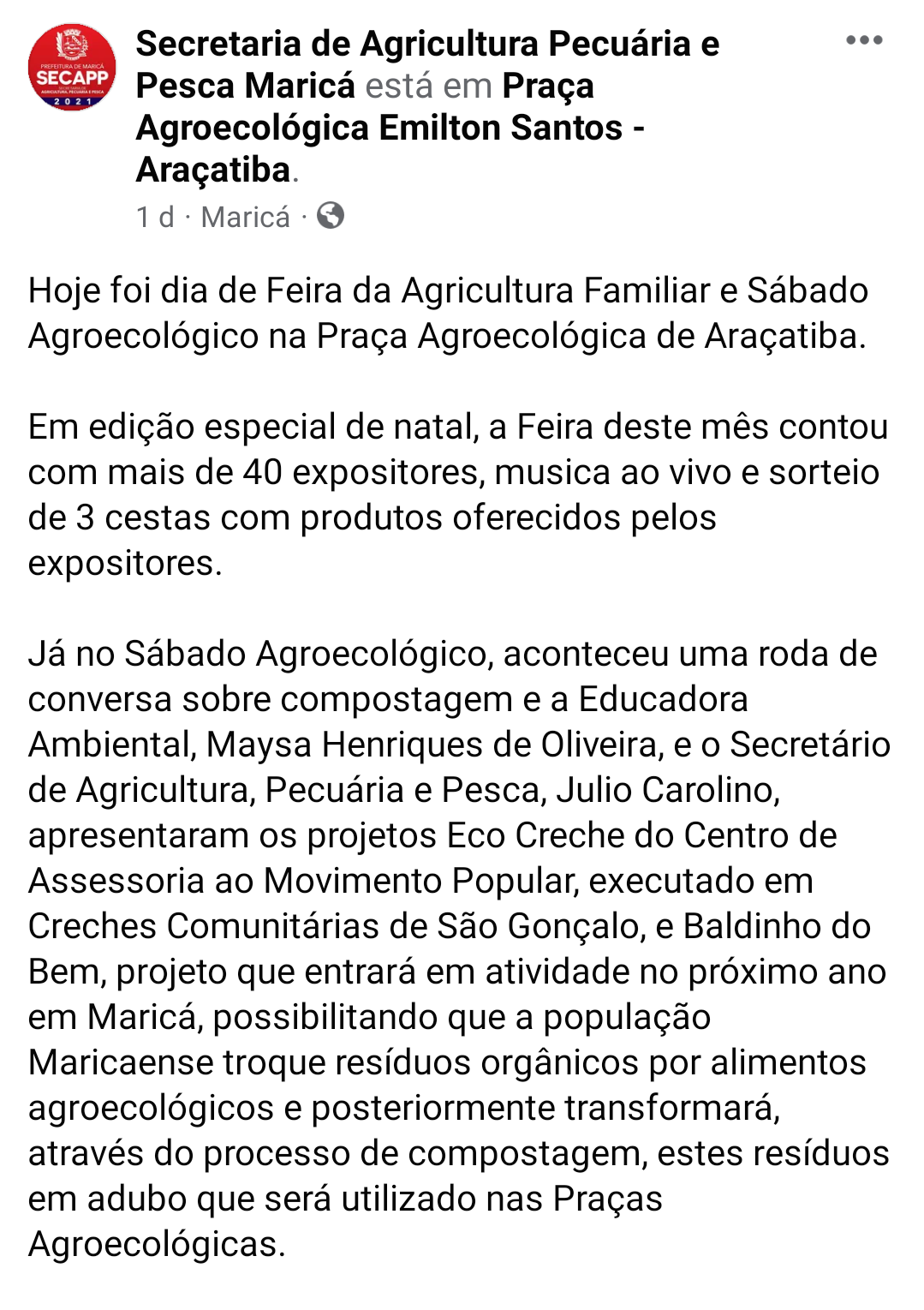 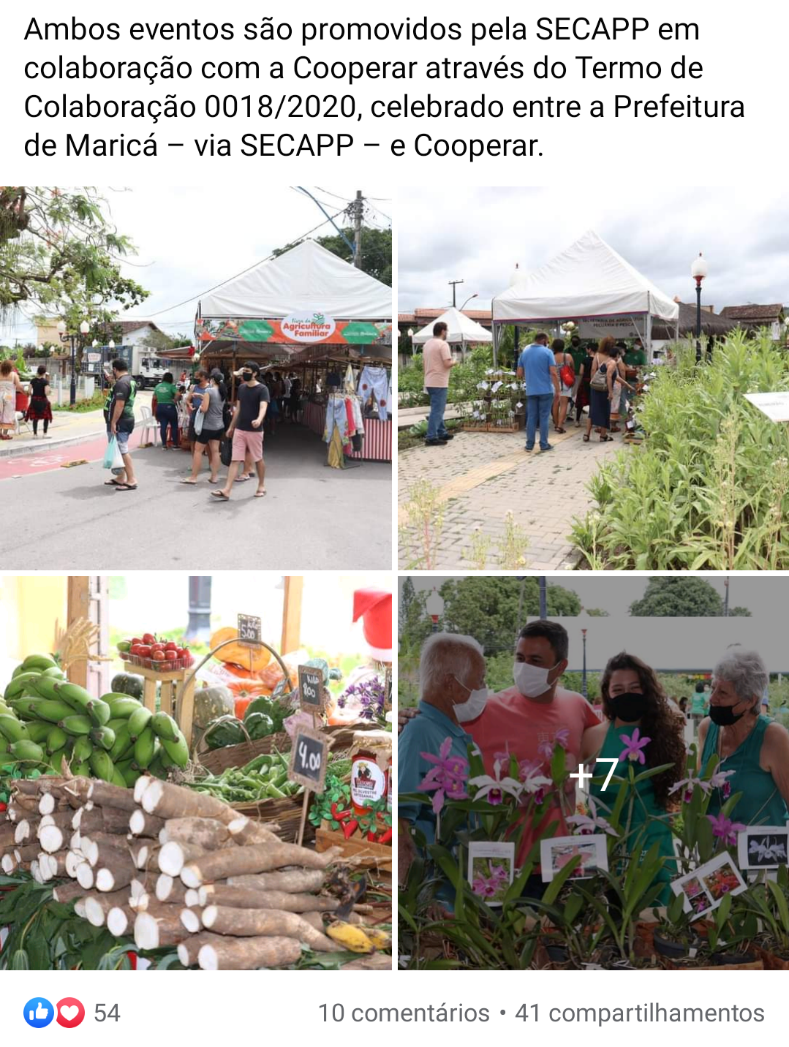 Fonte: https://www.facebook.com/prefeiturademarica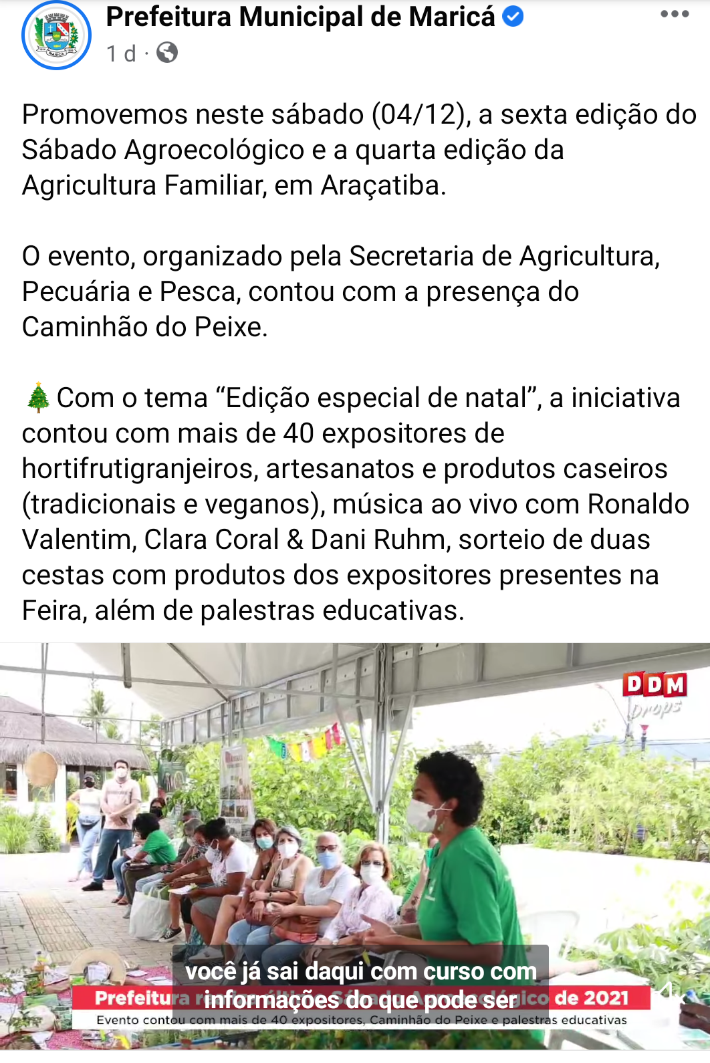 Fonte: https://www.instagram.com/prefeiturademarica/?hl=pt-br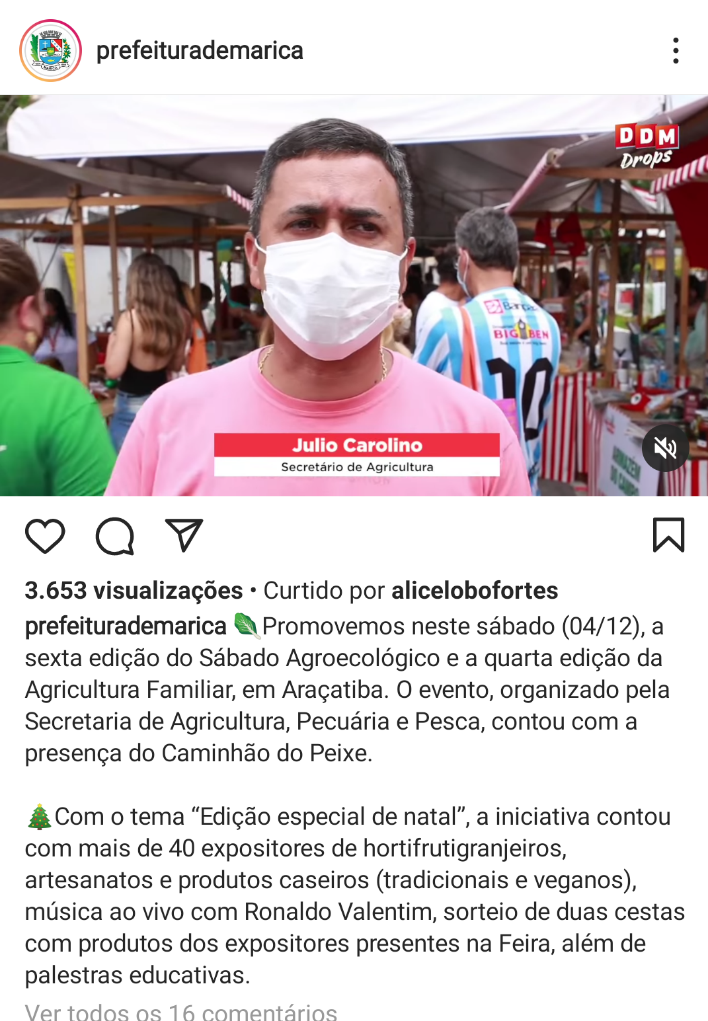 